         № 12                                                                                             от 04.03.2019 г                           Об утверждении реестра мест(площадок) накопления отходов на территории сельского поселения Зареченский  сельсовет муниципального района Кугарчинский район Республики Башкортостан     В соответствии с Федеральным законом  от 06.10.2003 г. №131-ФЗ «Об общих принципах организации местного самоуправления в Российской федерации», Федеральным законом  от 24.06.1998г. №89-ФЗ «Об отходах производства и потребления», постановлением Правительства  РФ от 31.08.2018г. №1039 «Об утверждении Правил обустройства мест (площадок) накопления твердых коммунальных отходов и ведения их реестра», руководствуясь Уставом сельского поселения Зареченский  сельсовет муниципального района Кугарчинский район Республики Башкортостан     утвердить     реестр мест(площадок) накопления отходов на территории сельского поселения Зареченский  сельсовет муниципального района Кугарчинский район Республики Башкортостан(Приложение).  Контроль над исполнением настоящего постановления оставляю за собой.  Глава сельского поселения                                     И.З. Масягутов                                                                                Утвержден постановлением главы сельского поселенияЗареченский  сельсовет МР Кугарчинский район РБ№12  от 04 марта 2019 года                                                  РЕЕСТРмест(площадок)накопления отходов на территории сельского поселения Зареченский  сельсовет муниципального района Кугарчинский район Республики Башкортостан*- резервные места накопления. БАШ6ОРТОСТАН  РЕСПУБЛИКА№ЫК9г1рсен районы муниципаль районыны5 Заречье ауыл Советы ауыл бил1м13е хакими1те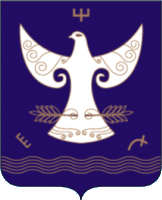 РЕСПУБЛИКА  БАШКОРТОСТАНАдминистрация сельского поселения Зареченский сельсовет муниципального района Кугарчинский район 453332, Воскресенск ауылы,Октябр8ы5 70 йыллы7ы исеменд1ге урам, 34,  453332, д.Воскресенское,ул. 70-лет Октября, 34,          :АРАР                                                                 :АРАР                                                                      ПОСТАНОВЛЕНИЕ                ПОСТАНОВЛЕНИЕ                ПОСТАНОВЛЕНИЕ Наименование населенного пунктаАдрес нахождения места накопления ТБО, координатыСведения о согласовании места размещенияд. Аралбай                                                                  ул. Революционная,  д.17               ( шир. 52,827244, долг. 56,471171)Согласовано д. Давлетшинский                                                        ул. Политотдельская,   д.16          ( шир. 52,792014, долг.56,420650)Согласовано д. Леоновский                                                                ул. Партизанская,  д. 28               ( шир. 52,798294, долг.56,409407)Согласовано д. Андреевка                                                                ул. Центральная ,  д. 4                    ( шир. 52,829850, долг.56,337173)Согласовано д. Воскресенское  ул. Победы  д. 12,                                      ( шир. 52,787906, долг.56,365848)Согласовано д. Воскресенское  ул. Бекетова д. 14,                                   ( шир. 52,803520, долг.56,362429)Согласовано д. Воскресенское  ул. Комсомольская д.2,                          ( шир. 52,793327, долг. 56, 370625)Согласовано д. Воскресенское  ул.Молодежная д.5 ,                         ( шир. 52,792883, долг. 56.368608)Согласовано д. Воскресенское  ул. 70 лет Октября,  д. 46               ( шир. 52,797067, долг.56, 364666)Согласовано д. Воскресенское  ул. 70 лет Октября д. 23                ( шир. 52,789377, долг. 56,367311)        Согласовано 